ALLEGATO N. 8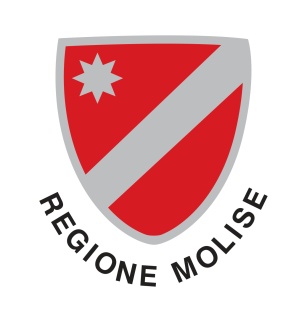 Elezione del Consiglio regionale e del Presidente della Giunta regionale del MoliseMODELLO DI DICHIARAZIONEDI COLLEGAMENTO DI UNA LISTA REGIONALE CON UN CANDIDATOA PRESIDENTE DELLA GIUNTA REGIONALEElezione del Consiglio regionale e del Presidente della Giunta regionale del Molisedi domenica 22 aprile 2018Il sottoscritto Sig. …………………..…..…………………………………………………………. , nato a …………………………………………., il ……………………………………...….. e domiciliato in ……………………………………………………………………………………….., nella sua qualità di delegato/autorizzato a sottoscrivere la dichiarazione di collegamento della lista regionale con un candidato a Presidente della Giunta regionale,CON LA PRESENTE DICHIARA IL COLLEGAMENTOdella lista regionale di candidati contraddistinta dal seguente contrassegno:………………………………………………………………………………………………………………………………………………………………………………………………………………………………………………………………………………………………………………………con il candidato a Presidente della Giunta regionale ………………………………………….contraddistinto dal seguente contrassegno…………………………………………………….  ………………………………………………………………………………………………………...……………………………………………………………………………………………………………………………………………….(firma)AUTENTICAZIONE (1) DELLA FIRMAA norma dell’art. 21 del decreto del Presidente della  Repubblica 28 dicembre 2000, n. 445, certifico vera ed autentica le firma, apposta in mia presenza, del Sig. ………………………………………………………………………………, da me identificato mediante ………………………………………………………………………………………………., ………….…………….. 2018………………………………………………………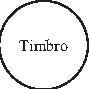 Firma (nome e cognome per esteso) e qualifica del pubblico ufficiale che procede all’autenticazione(1)— Può autenticare uno dei soggetti espressamente previsti dall'art. 14 ,della legge 21 marzo 1990, n. 53, e successive modificazioni.